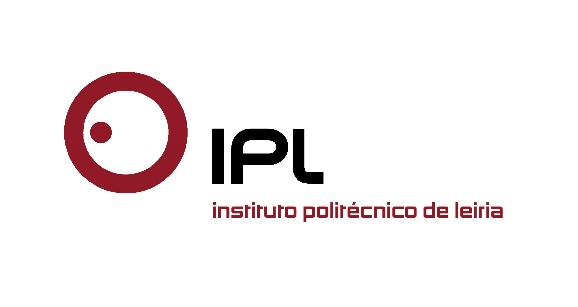 Especialistas reúnem-se em encontro de Ciências Jurídico-Empresariais VIII Congresso Internacional debate as incidências do Direito dos Registos e do Notariado na vida das empresas A oitava edição do Congresso Internacional de Ciências Jurídico-Empresariais coloca em debate os “Aspetos notariais e registais da vida das empresas”, no próximo dia 28 de outubro, na Escola Superior de Tecnologia e Gestão do Politécnico de Leiria (ESTG/IPLeiria). O departamento de Ciências Jurídicas da Escola dinamiza esta iniciativa anual, que visa analisar a influência das regras notariais e de registo na vida das empresas, nomeadamente o impacto de algumas das medidas anunciadas no âmbito do Simplex 2016, bem como abordar a titulação de atos e o seu registo.«É nossa preocupação que as temáticas do Congresso sejam atuais e relacionadas com o quotidiano das empresas, sempre numa perspectiva de aproximarmos a academia não só ao tecido empresarial da região, mas também aos profissionais da área», esclarece Ana Lambelho, docente da ESTG/IPLeiria e membro da comissão organizadora do congresso. Este encontro conta com as intervenções de vários oradores convidados nacionais e internacionais, nomeadamente representantes do Instituto dos Registos e do Notariado, da Câmara Municipal de Leiria, da Ordem dos Notários e da Associação Sindical dos Conservadores dos Registos. Para mais informações os interessados podem consultar o site www.cicje.ipleiria.pt. Convidamos os senhores jornalistas a acompanhar o VIII Congresso Internacional de Ciências Jurídicas-Empresariais, no próximo dia 28 de outubro, na ESTG/IPLeiria, a partir das 10h00, no anfiteatro 1, edifício D.Leiria, 25 de outubro 2016Para mais informações contactar:Midlandcom – Consultores em ComunicaçãoAna Frazão Rodrigues * 939 234 508 * 244 859 130 * afr@midlandcom.ptMaria Joana Reis * 939 234 512 * 244 859 130 * mjr@midlandcom.ptAna Marta Carvalho * 939 234 518 * 244 859 130 * amc@midlandcom.pt 